Sevilla, __________ de ___________________________  de __________Fdo.: ________________________________ 
Firma del doctorandoLos firmantes1 en calidad de tutor y/o director emiten el siguiente informe del Documento de Actividades presentado por D./Dª___________________________________________________________________________________________________ para su traslado a la Comisión Académica del Programa.Sevilla, __________ de ___________________________  de __________SR. COORDINADOR DEL PROGRAMA DE DOCTORADO EN 
______________________________________________________________________________________________(Puede añadir tantas filas como considere necesario)(Puede añadir tantas filas como considere necesario)(Puede añadir tantas filas como considere necesario)(Puede añadir tantas filas como considere necesario)SR. COORDINADOR DEL PROGRAMA DE DOCTORADO EN 

______________________________________________________________________________________________(Puede añadir tantas filas como considere necesario)(Puede añadir tantas filas como considere necesarioSR. COORDINADOR DEL PROGRAMA DE DOCTORADO EN 

______________________________________________________________________________________________(Puede añadir tantas filas como considere necesario)(Puede añadir tantas filas como considere necesario)(Puede añadir tantas filas como considere necesario)SR. COORDINADOR DEL PROGRAMA DE DOCTORADO EN 

______________________________________________________________________________________________DOCTORANDOSLa figura de tutor y director/es deberán ser coincidentes con las asignadas en la admisión y posterior matrícula de tutela. En aquellos casos en los que se haya modificado dicha asignación, el estudiante debe presentar el correspondiente impreso M06 - Solicitud de modificación de tutor, director/es y/o plan de investigación.El Documento de Actividades deberá reflejar las actividades realizadas por el doctorando en el actual curso académico. Se estructura en:Actividades formativas específicas: serán aquellas actividades realizadas en el propio programa de doctorado. También tendrán esta consideración las actividades que estén intrínsecamente relacionadas con su tesis doctoral o el área de conocimiento en el que se esté desarrollando su trabajo de investigación. Actividades formativas transversales: se considerarán transversales aquellas actividades que favorezcan el desarrollo de competencias transversales en el doctorando; es decir, actividades no relacionadas directamente con su tesis doctoral o área de conocimiento.El estudiante deberá adjuntar como anexos a este documento toda la documentación que acredite los méritos / actividades detallados. El doctorando dispone de la columna “Observaciones” para anotar en ella cualquier aspecto referido a la actividad que no quedase contemplado anteriormente. Por ejemplo, descripción, objetivos, enlace web, etc. En el caso de publicaciones, en la columna “Tipo de publicación” el doctorando deberá indicar uno de los siguientes códigos:L: LibroCL: Capítulo de LibroA: ArtículoR: Otros (indicar el tipo de publicación)Una vez cumplimentado el Documento de Actividades, el doctorando deberá obtener el informe de evaluación de su tutor y/o director/es. Obtenido el informe de tutor y/o director/es, el doctorando deberá presentar el Documento de Actividades junto al informe en la sede administrativa del programa de doctorado en el que está matriculado en el plazo establecido para ello dirigido al Coordinador/a la Comisión Académica del programa. TUTOR Y/O DIRECTOR/ESEn caso de informe anual negativo, se deberá aportar informe motivado de la valoración emitida. En aquellos casos en los que la figura de tutor y director sean coincidentes solo será necesaria la valoración del tutor.El informe anual deberá llevar rubricada la valoración y firma del tutor y/o director/es de la tesis doctoral.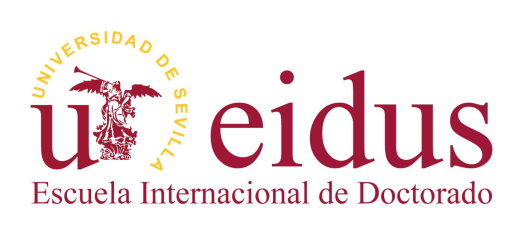 DOCUMENTO DE ACTIVIDADES DEL DOCTORANDO REGULADO POR RD 99/2011 (ACUERDO 7.2/CG 17-6-11)CURSO 20__-__ANTES DE CUMPLIMENTAR SU DOCUMENTO DE ACTIVIDADES Y EL INFORME DE TUTOR/DIRECTOR LEA DETENIDAMENTE LAS INSTRUCCIONES INDICADAS AL FINAL DEL DOCUMENTOANTES DE CUMPLIMENTAR SU DOCUMENTO DE ACTIVIDADES Y EL INFORME DE TUTOR/DIRECTOR LEA DETENIDAMENTE LAS INSTRUCCIONES INDICADAS AL FINAL DEL DOCUMENTOANTES DE CUMPLIMENTAR SU DOCUMENTO DE ACTIVIDADES Y EL INFORME DE TUTOR/DIRECTOR LEA DETENIDAMENTE LAS INSTRUCCIONES INDICADAS AL FINAL DEL DOCUMENTON.I.F/N.I.E/ Nº PASAPORTE                                   NOMBRE                                                    APELLIDOSN.I.F/N.I.E/ Nº PASAPORTE                                   NOMBRE                                                    APELLIDOSN.I.F/N.I.E/ Nº PASAPORTE                                   NOMBRE                                                    APELLIDOSN.I.F/N.I.E/ Nº PASAPORTE                                   NOMBRE                                                    APELLIDOSPROGRAMA DE DOCTORADO DONDE ESTA MATRICULADOPROGRAMA DE DOCTORADO DONDE ESTA MATRICULADOPROGRAMA DE DOCTORADO DONDE ESTA MATRICULADOPROGRAMA DE DOCTORADO DONDE ESTA MATRICULADOLÍNEA DE INVESTIGACIÓN EN LA QUE ESTÁ MATRICULADOLÍNEA DE INVESTIGACIÓN EN LA QUE ESTÁ MATRICULADOLÍNEA DE INVESTIGACIÓN EN LA QUE ESTÁ MATRICULADOLÍNEA DE INVESTIGACIÓN EN LA QUE ESTÁ MATRICULADOMODALIDAD DE PERMANENCIAMODALIDAD DE PERMANENCIAMODALIDAD DE PERMANENCIAMODALIDAD DE PERMANENCIA TIEMPO COMPLETO        TIEMPO PARCIAL        TIEMPO COMPLETO        TIEMPO PARCIAL        TIEMPO COMPLETO        TIEMPO PARCIAL        TIEMPO COMPLETO        TIEMPO PARCIAL       INFORME ANUAL TUTOR Y/O DIRECTOR/ES DOCUMENTO DE ACTIVIDADESDirector/esDNIInformeInforme POSITIVO       NEGATIVO      POSITIVO      NEGATIVO      POSITIVO       NEGATIVO     Tutor DNIInformeInforme POSITIVO       NEGATIVO     Fdo.________________________El tutorFdo.________________________El director 1Fdo.______________________El director 2Fdo.____________________El director 3DOCUMENTO DE ACTIVIDADES DEL DOCTORANDOREGULADO POR RD 99/2011 (ACUERDO 7.2/CG 17-6-11)CURSO 20__-__ACTIVIDADES FORMATIVAS, CURSOS Y TALLERESACTIVIDADES FORMATIVAS, CURSOS Y TALLERESACTIVIDADES FORMATIVAS, CURSOS Y TALLERESACTIVIDADES FORMATIVAS, CURSOS Y TALLERESACTIVIDADES FORMATIVAS, CURSOS Y TALLERESTítulo DuraciónFecha inicio-finEntidad organizadoraObservaciones3 ASISTENCIA A CONFERENCIAS, SEMINARIOS, JORNADAS, CONGRESOS, REUNIONES, COLOQUIOSASISTENCIA A CONFERENCIAS, SEMINARIOS, JORNADAS, CONGRESOS, REUNIONES, COLOQUIOSASISTENCIA A CONFERENCIAS, SEMINARIOS, JORNADAS, CONGRESOS, REUNIONES, COLOQUIOSASISTENCIA A CONFERENCIAS, SEMINARIOS, JORNADAS, CONGRESOS, REUNIONES, COLOQUIOSASISTENCIA A CONFERENCIAS, SEMINARIOS, JORNADAS, CONGRESOS, REUNIONES, COLOQUIOSTítulo Naturaleza Fecha inicio-finEntidad organizadoraObservaciones3 ESTANCIAS EN UNIVERSIDADES, EMPRESAS Y CENTROS DE INVESTIGACIÓNESTANCIAS EN UNIVERSIDADES, EMPRESAS Y CENTROS DE INVESTIGACIÓNESTANCIAS EN UNIVERSIDADES, EMPRESAS Y CENTROS DE INVESTIGACIÓNESTANCIAS EN UNIVERSIDADES, EMPRESAS Y CENTROS DE INVESTIGACIÓNESTANCIAS EN UNIVERSIDADES, EMPRESAS Y CENTROS DE INVESTIGACIÓNCentro receptor País Fecha inicio-finFinanciación (si procede)Objeto de la estancia PUBLICACIONESPUBLICACIONESPUBLICACIONESPUBLICACIONESPUBLICACIONESAutor/esTítulo Tipo de publicación4Revista / LibroObservaciones3DOCUMENTO DE ACTIVIDADES DEL DOCTORANDO 
REGULADO POR RD 99/2011 (ACUERDO 7.2/CG 17-6-11)CURSO 20__-__PARTICIPACIÓN ACTIVA EN CONGRESOS (COMUNICACIONES, PÓSTER, CONFERENCIAS,…)PARTICIPACIÓN ACTIVA EN CONGRESOS (COMUNICACIONES, PÓSTER, CONFERENCIAS,…)PARTICIPACIÓN ACTIVA EN CONGRESOS (COMUNICACIONES, PÓSTER, CONFERENCIAS,…)PARTICIPACIÓN ACTIVA EN CONGRESOS (COMUNICACIONES, PÓSTER, CONFERENCIAS,…)PARTICIPACIÓN ACTIVA EN CONGRESOS (COMUNICACIONES, PÓSTER, CONFERENCIAS,…)Autor/esTítulo CongresoEntidad organizadoraObservaciones3OTRAS ACTIVIDADESOTRAS ACTIVIDADESOTRAS ACTIVIDADESOTRAS ACTIVIDADESOTRAS ACTIVIDADESTítulo DescripciónFecha Entidad organizadoraObservaciones3 DOCUMENTO DE ACTIVIDADES DEL DOCTORANDO 
REGULADO POR RD 99/2011 (ACUERDO 7.2/CG 17-6-11)CURSO 20__-__ACTIVIDADES FORMATIVAS, CURSOS Y TALLERESACTIVIDADES FORMATIVAS, CURSOS Y TALLERESACTIVIDADES FORMATIVAS, CURSOS Y TALLERESACTIVIDADES FORMATIVAS, CURSOS Y TALLERESACTIVIDADES FORMATIVAS, CURSOS Y TALLERESTítulo DuraciónFecha inicio-finEntidad organizadoraObservaciones3 ASISTENCIA A CONFERENCIAS, SEMINARIOS, JORNADAS, CONGRESOS, REUNIONES, COLOQUIOSASISTENCIA A CONFERENCIAS, SEMINARIOS, JORNADAS, CONGRESOS, REUNIONES, COLOQUIOSASISTENCIA A CONFERENCIAS, SEMINARIOS, JORNADAS, CONGRESOS, REUNIONES, COLOQUIOSASISTENCIA A CONFERENCIAS, SEMINARIOS, JORNADAS, CONGRESOS, REUNIONES, COLOQUIOSASISTENCIA A CONFERENCIAS, SEMINARIOS, JORNADAS, CONGRESOS, REUNIONES, COLOQUIOSTítulo Naturaleza Fecha inicio-finEntidad organizadoraObservaciones3 ESTANCIAS EN UNIVERSIDADES, EMPRESAS Y CENTROS DE INVESTIGACIÓNESTANCIAS EN UNIVERSIDADES, EMPRESAS Y CENTROS DE INVESTIGACIÓNESTANCIAS EN UNIVERSIDADES, EMPRESAS Y CENTROS DE INVESTIGACIÓNESTANCIAS EN UNIVERSIDADES, EMPRESAS Y CENTROS DE INVESTIGACIÓNESTANCIAS EN UNIVERSIDADES, EMPRESAS Y CENTROS DE INVESTIGACIÓNCentro receptor País Fecha inicio-finFinanciación (si procede)Objeto de la estancia PUBLICACIONESPUBLICACIONESPUBLICACIONESPUBLICACIONESPUBLICACIONESAutor/esTítulo Tipo de publicación4Revista / LibroObservaciones3INSTRUCCIONES PARA CUMPLIMENTAR Y PRESENTAR EL DOCUMENTO DE ACTIVIDADES